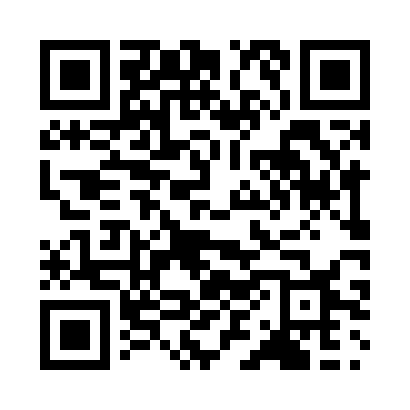 Prayer times for Guilin, ChinaWed 1 May 2024 - Fri 31 May 2024High Latitude Method: Angle Based RulePrayer Calculation Method: Muslim World LeagueAsar Calculation Method: ShafiPrayer times provided by https://www.salahtimes.comDateDayFajrSunriseDhuhrAsrMaghribIsha1Wed4:416:0312:364:057:098:272Thu4:406:0212:364:047:108:273Fri4:396:0112:364:047:108:284Sat4:386:0112:364:047:118:295Sun4:376:0012:364:047:118:296Mon4:365:5912:354:037:128:307Tue4:355:5912:354:037:138:318Wed4:355:5812:354:037:138:329Thu4:345:5712:354:037:148:3210Fri4:335:5712:354:037:148:3311Sat4:325:5612:354:037:158:3412Sun4:315:5612:354:027:158:3413Mon4:315:5512:354:027:168:3514Tue4:305:5512:354:027:168:3615Wed4:295:5412:354:027:178:3716Thu4:285:5412:354:027:178:3717Fri4:285:5312:354:027:188:3818Sat4:275:5312:354:017:188:3919Sun4:265:5212:354:017:198:3920Mon4:265:5212:354:017:198:4021Tue4:255:5112:354:017:208:4122Wed4:255:5112:364:017:208:4123Thu4:245:5112:364:017:218:4224Fri4:245:5012:364:017:218:4325Sat4:235:5012:364:017:228:4326Sun4:235:5012:364:017:228:4427Mon4:225:5012:364:017:238:4528Tue4:225:4912:364:017:238:4529Wed4:215:4912:364:017:248:4630Thu4:215:4912:364:017:248:4731Fri4:215:4912:374:017:258:47